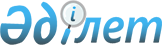 2024-2026 жылдарға арналған Бородулиха ауданы Красный Яр ауылдық округінің бюджеті туралыАбай облысы Бородулиха аудандық мәслихатының 2023 жылғы 28 желтоқсандағы № 14-10-VIII шешімі
      Қазақстан Республикасы Бюджет кодексінің 9-1-бабының 2-тармағына, 75-бабының 2-тармағына, "Қазақстан Республикасындағы жергілікті мемлекеттік басқару және өзін-өзі басқару туралы" Қазақстан Республикасы Заңының 6-бабы 1-тармағының 1) тармақшасына және Бородулиха аудандық мәслихатының 2023 жылғы 25 желтоқсандағы № 13-2-VIII "2024-2026 жылдарға арналған аудандық бюджет туралы" шешіміне сәйкес Бородулиха аудандық мәслихаты ШЕШТІ:
      1. 2024-2026 жылдарға арналған Красный Яр ауылдық округінің бюджеті тиісінше 1, 2, 3- қосымшаларға сәйкес, соның ішінде 2024 жылға арналған мынадай көлемдерде бекітілсін: 
      1) кірістер – 31217 мың теңге, соның ішінде:
      салықтық түсімдер – 3979 мың теңге;
      салықтық емес түсімдер – 0 теңге;
      негізгі капиталды сатудан түсетін түсімдер – 0 теңге;
      трансферттер түсімі – 27238 мың теңге;
      2) шығындар – 31217 мың теңге;
      3) таза бюджеттік кредиттеу – 0 теңге:
      4) қаржы активтерімен операциялар бойынша сальдо – 0 теңге;
      5) бюджет тапшылығы (профициті) – 0 теңге;
      6) бюджет тапшылығын қаржыландыру (профицитін пайдалану) – 0 теңге.
      2. 2024 жылға арналған Красный Яр ауылдық округінің бюджетіне аудандық бюджеттен берілетін бюджеттік субвенцияның көлемі 27138 мың теңге сомасында көзделсін. 
      3. 2024 жылға арналған Красный Яр ауылдық округінің бюджетінде республикалық бюджеттен ағымдағы нысаналы трансферттер 15 мың теңге сомасында көзделсін.
      4. 2024 жылға арналған Красный Яр ауылдық округінің бюджетінде облыстық бюджеттен ағымдағы нысаналы трансферттер 85 мың теңге сомасында көзделсін.
      5. Осы шешім 2024 жылдың 1 қаңтардан бастап қолданысқа енгізіледі. 2024 жылға арналған Красный Яр ауылдық округінің бюджеті 2025 жылға арналған Красный Яр ауылдық округінің бюджеті 2026 жылға арналған Красный Яр ауылдық округінің бюджеті
					© 2012. Қазақстан Республикасы Әділет министрлігінің «Қазақстан Республикасының Заңнама және құқықтық ақпарат институты» ШЖҚ РМК
				
      Аудандық мәслихат төрағасы 

С. Урашева
Бородулиха аудандық
мәслихатының
2023 жылғы 28 желтоқсандағы
№ 14-10-VIII шешіміне
1-қосымша
Санаты
Санаты
Санаты
Санаты
Сома (мың теңге)
Сыныбы
Сыныбы
Сыныбы
Сома (мың теңге)
Ішкі сыныбы
Ішкі сыныбы
Сома (мың теңге)
Кiрiстер атауы
Сома (мың теңге)
I.КІРІСТЕР
31217
1
Салықтық түсiмдер
3979
01
Табыс салығы
512
2
Жеке табыс салығы
512
04
Меншікке салынатын салықтар
3407
1
Мүлiкке салынатын салықтар
60
3
Жер салығы
16
4
Көлiк құралдарына салынатын салық
2774
5
Біріңғай жер салығы
557
05
Тауарларға, жұмыстар мен қызметтерге ішкі салықтарТауарларға, жұмыстар мен қызметтерге ішкі салықтар
60
3
Табиғи және басқа ресурстарды пайдаланғаны үшін түсімдер
60
2
Салық емес түсімдер
0
3
Негізгі капиталды сатудан түсетін түсімдер
0
 4
Трансферттер түсімі
27238
02
Мемлекеттiк басқарудың жоғары тұрған органдарынан түсетiн трансферттер
27238
3
Аудандардың (облыстық маңызы бар қаланың) бюджетінен трансферттер
27238
Функционалдық топ
Функционалдық топ
Функционалдық топ
Функционалдық топ
Функционалдық топ
Сома (мың теңге)
Кіші функция
Кіші функция
Кіші функция
Кіші функция
Сома (мың теңге)
Бюджеттік бағдарламалардың әкімшісі
Бюджеттік бағдарламалардың әкімшісі
Бюджеттік бағдарламалардың әкімшісі
Сома (мың теңге)
Бағдарлама
Бағдарлама
Сома (мың теңге)
Атауы
Сома (мың теңге)
II. ШЫҒЫНДАР
31217
01
Жалпы сипаттағы мемлекеттiк қызметтер
21557
1
Мемлекеттi басқарудың жалпы функцияларын орындайтын өкiлдi, атқарушы және басқа органдар
21557
124
Аудандық маңызы бар қала, ауыл, кент, ауылдық округ әкімінің аппараты
21557
001
Аудандық маңызы бар қала, ауыл, кент, ауылдық округ әкімінің қызметін қамтамсыз ету жөніндегі қызметтер
21557
 07
Тұрғын үй-коммуналдық шаруашылық
1860
3
Елді мекендерді көркейту
1860
124
Аудандық маңызы бар қала, ауыл, кент, ауылдық округ әкімінің аппараты
1860
008
Елді мекендердегі көшелерді жарықтандыру 
1254
009
Елді мекендердің санитариясын қамтамасыз ету
606
12
Көлiк және коммуникация
7800
1
Автомобиль көлiгi
7800
124
Аудандық маңызы бар қала, ауыл, кент, ауылдық округ әкімінің аппараты
7800
013
Аудандық маңызы бар қалаларда, ауылдарда, кенттерде, ауылдық округтерде автомобиль жолдарының жұмыс істеуін қамтамасыз ету
7800
ІІІ. Таза бюджеттік кредиттеу
0
IV. Қаржы активтерімен операциялар бойынша сальдо
0
V. Бюджет тапшылығы (профициті)
0
VI. Бюджет тапшылығын қаржыландыру (профицитiн пайдалану)
0Бородулиха аудандық
мәслихатының
2023 жылғы 28 желтоқсандағы
№ 14-10-VIII шешіміне
2-қосымша
Санаты
Санаты
Санаты
Санаты
Сома (мың теңге)
Сыныбы
Сыныбы
Сыныбы
Сома (мың теңге)
Ішкі сыныбы
Ішкі сыныбы
Сома (мың теңге)
Кiрiстер атауы
Сома (мың теңге)
I.КІРІСТЕР
32962
1
Салықтық түсiмдер
4227
01
Табыс салығы
563
2
Жеке табыс салығы
563
04
Меншікке салынатын салықтар
3603
1
Мүлiкке салынатын салықтар
61
3
Жер салығы
16
4
Көлiк құралдарына салынатын салық
2913
5
Біріңғай жер салығы
613
05
Тауарларға, жұмыстар мен қызметтерге ішкі салықтарТауарларға, жұмыстар мен қызметтерге ішкі салықтар
61
3
Табиғи және басқа ресурстарды пайдаланғаны үшін түсімдер
61
2
Салық емес түсімдер
0
3
Негізгі капиталды сатудан түсетін түсімдер
0
 4
Трансферттер түсімі
28735
02
Мемлекеттiк басқарудың жоғары тұрған органдарынан түсетiн трансферттер
28735
3
Аудандардың (облыстық маңызы бар қаланың) бюджетінен трансферттер
28735
Функционалдық топ
Функционалдық топ
Функционалдық топ
Функционалдық топ
Функционалдық топ
Сома (мың теңге)
Кіші функция
Кіші функция
Кіші функция
Кіші функция
Сома (мың теңге)
Бюджеттік бағдарламалардың әкімшісі
Бюджеттік бағдарламалардың әкімшісі
Бюджеттік бағдарламалардың әкімшісі
Сома (мың теңге)
Бағдарлама
Бағдарлама
Сома (мың теңге)
Атауы
Сома (мың теңге)
II. ШЫҒЫНДАР
32962
01
Жалпы сипаттағы мемлекеттiк қызметтер
22868
1
Мемлекеттi басқарудың жалпы функцияларын орындайтын өкiлдi, атқарушы және басқа органдар
22868
124
Аудандық маңызы бар қала, ауыл, кент, ауылдық округ әкімінің аппараты
22868
001
Аудандық маңызы бар қала, ауыл, кент, ауылдық округ әкімінің қызметін қамтамсыз ету жөніндегі қызметтер
22868
 07
Тұрғын үй-коммуналдық шаруашылық
1943
3
Елді мекендерді көркейту
1943
124
Аудандық маңызы бар қала, ауыл, кент, ауылдық округ әкімінің аппараты
1943
008
Елді мекендердегі көшелерді жарықтандыру 
1310
009
Елді мекендердің санитариясын қамтамасыз ету
633
12
Көлiк және коммуникация
8151
1
Автомобиль көлiгi
8151
124
Аудандық маңызы бар қала, ауыл, кент, ауылдық округ әкімінің аппараты
8151
013
Аудандық маңызы бар қалаларда, ауылдарда, кенттерде, ауылдық округтерде автомобиль жолдарының жұмыс істеуін қамтамасыз ету
8151
ІІІ. Таза бюджеттік кредиттеу
0
IV. Қаржы активтерімен операциялар бойынша сальдо
0
V. Бюджет тапшылығы (профициті)
0
VI. Бюджет тапшылығын қаржыландыру (профицитiн пайдалану)
0Бородулиха аудандық
мәслихатының
2023 жылғы 28 желтоқсандағы
№ 14-10-VIII шешіміне
3-қосымша
Санаты
Санаты
Санаты
Санаты
Сома (мың теңге)
Сыныбы
Сыныбы
Сыныбы
Сома (мың теңге)
Ішкі сыныбы
Ішкі сыныбы
Сома (мың теңге)
Кiрiстер атауы
Сома (мың теңге)
I.КІРІСТЕР
33562
1
Салықтық түсiмдер
4448
01
Табыс салығы
620
2
Жеке табыс салығы
620
04
Меншікке салынатын салықтар
3766
1
Мүлiкке салынатын салықтар
62
3
Жер салығы
16
4
Көлiк құралдарына салынатын салық
3014
5
Біріңғай жер салығы
674
05
Тауарларға, жұмыстар мен қызметтерге ішкі салықтарТауарларға, жұмыстар мен қызметтерге ішкі салықтар
62
3
Табиғи және басқа ресурстарды пайдаланғаны үшін түсімдер
62
2
Салық емес түсімдер
0
3
Негізгі капиталды сатудан түсетін түсімдер
0
 4
Трансферттер түсімі
29114
02
Мемлекеттiк басқарудың жоғары тұрған органдарынан түсетiн трансферттер
29114
3
Аудандардың (облыстық маңызы бар қаланың) бюджетінен трансферттер
29114
Функционалдық топ
Функционалдық топ
Функционалдық топ
Функционалдық топ
Функционалдық топ
Сома (мың теңге)
Кіші функция
Кіші функция
Кіші функция
Кіші функция
Сома (мың теңге)
Бюджеттік бағдарламалардың әкімшісі
Бюджеттік бағдарламалардың әкімшісі
Бюджеттік бағдарламалардың әкімшісі
Сома (мың теңге)
Бағдарлама
Бағдарлама
Сома (мың теңге)
Атауы
Сома (мың теңге)
II. ШЫҒЫНДАР
33562
01
Жалпы сипаттағы мемлекеттiк қызметтер
23013
1
Мемлекеттi басқарудың жалпы функцияларын орындайтын өкiлдi, атқарушы және басқа органдар
23013
124
Аудандық маңызы бар қала, ауыл, кент, ауылдық округ әкімінің аппараты
23013
001
Аудандық маңызы бар қала, ауыл, кент, ауылдық округ әкімінің қызметін қамтамсыз ету жөніндегі қызметтер
23013
 07
Тұрғын үй-коммуналдық шаруашылық
2031
3
Елді мекендерді көркейту
2031
124
Аудандық маңызы бар қала, ауыл, кент, ауылдық округ әкімінің аппараты
2031
008
Елді мекендердегі көшелерді жарықтандыру 
1369
009
Елді мекендердің санитариясын қамтамасыз ету
662
12
Көлiк және коммуникация
8518
1
Автомобиль көлiгi
8518
124
Аудандық маңызы бар қала, ауыл, кент, ауылдық округ әкімінің аппараты
8518
013
Аудандық маңызы бар қалаларда, ауылдарда, кенттерде, ауылдық округтерде автомобиль жолдарының жұмыс істеуін қамтамасыз ету
8518
ІІІ. Таза бюджеттік кредиттеу
0
IV. Қаржы активтерімен операциялар бойынша сальдо
0
V. Бюджет тапшылығы (профициті)
0
VI. Бюджет тапшылығын қаржыландыру (профицитiн пайдалану)
0